                           Проект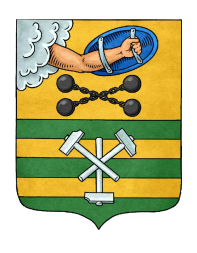 РЕСПУБЛИКА КАРЕЛИЯПЕТРОЗАВОДСКИЙ ГОРОДСКОЙ СОВЕТРЕШЕНИЕот ______________________№_____________О внесении изменений и дополнений в Устав Петрозаводского городского округаНа основании пункта 1 части 10 статьи 35, статьи 44 Федерального закона от 06.10.2003 № 131-ФЗ «Об общих принципах организации местного самоуправления в Российской Федерации» Петрозаводский городской Совет РЕШИЛ:1. Внести следующие изменения и дополнения в Устав Петрозаводского городского округа:1.1. Пункт 25 части 1 статьи 14 изложить в следующей редакции: «25) утверждение правил благоустройства территории городского округа, осуществление контроля за их соблюдением, организация благоустройства территории городского округа в соответствии с указанными правилами, а также организация использования, охраны, защиты, воспроизводства городских лесов, лесов особо охраняемых природных территорий, расположенных в границах городского округа;»;1.2. Пункт 4 статьи 19 изложить в следующей редакции: «4) утверждение стратегии социально-экономического развития Петрозаводского городского округа;»;1.3. В статье 23:1.3.1. наименование дополнить словами «, общественные обсуждения»;1.3.2. дополнить пунктом 2.1 следующего содержания: «2.1) проект стратегии социально-экономического развития Петрозаводского городского округа;»1.3.3. пункт 3 признать утратившим силу;1.3.4. дополнить абзацем следующего содержания: «По проекту генерального плана, проекту правил землепользования и застройки, проектам планировки территории, проектам межевания территории, проекту правил благоустройства территорий, проектам, предусматривающим внесение изменений в один из указанных утвержденных документов, проектам решений о предоставлении разрешения на условно разрешенный вид использования земельного участка или объекта капитального строительства, проектам решений о предоставлении разрешения на отклонение от предельных параметров разрешенного строительства, реконструкции объектов капитального строительства, вопросам изменения одного вида разрешенного использования земельных участков и объектов капитального строительства на другой вид такого использования при отсутствии утвержденных правил землепользования и застройки проводятся общественные обсуждения или публичные слушания, порядок организации и проведения которых определяется решением Петрозаводского городского Совета с учетом положений законодательства о градостроительной деятельности.».1.4. В пункте 13 части 2 статьи 33 слова «повышению квалификации работников» заменить словами «получению дополнительного профессионального образования муниципальными служащими Петрозаводского городского округа».1.5. Пункт 7 части 1 статьи 53 изложить в следующей редакции: «7) получение дополнительного профессионального образования в соответствии с правовыми актами Петрозаводского городского Совета и Главы Петрозаводского городского округа, Председателя Контрольно-счетной палаты Петрозаводского городского округа соответственно, за счет средств бюджета Петрозаводского городского округа;».1.6. Часть 2 статьи 56.1 изложить в следующей редакции: «2. Лицам, замещавшим муниципальные должности на постоянной основе и в этот период достигшим пенсионного возраста или потерявшим трудоспособность, вышедшим на страховую пенсию по старости (инвалидности), устанавливается ежемесячная доплата к страховой пенсии по старости (инвалидности).Порядок назначения и выплаты ежемесячной доплаты к страховой пенсии по старости (инвалидности) устанавливается решением Петрозаводского городского Совета.».	2. Настоящее Решение вступает в силу с момента официального опубликования после его государственной регистрации.Проект подготовлен аппаратом Администрации Петрозаводского городского округаПОЯСНИТЕЛЬНАЯ ЗАПИСКАк проекту Решения Петрозаводского городского Совета «О внесении изменений и дополнений в Устав Петрозаводского городского округа»	Предлагаемые дополнения в Устав Петрозаводского городского округа направлены на приведение в соответствие с требованиями действующего законодательства положений указанного нормативного правового акта.	Обоснование и цели изменений в Устав Петрозаводского городского округа, указанных в данном проекте решения, отражены в прилагаемой к пояснительной записке сравнительной таблице.Заместитель главы Администрации Петрозаводского городского округа – руководитель аппарата							           О.А. СтариковасессиясозываПредседатель Петрозаводского городского Совета                                            Г.П.БоднарчукГлава Петрозаводского городского округа                                       И.Ю.Мирошник